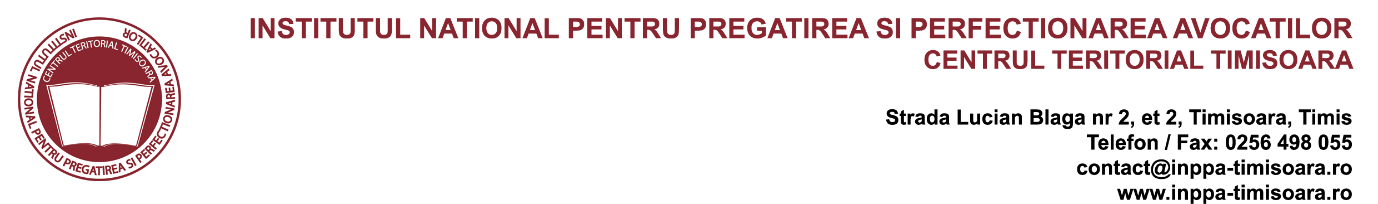 ANUL 1 – PREGĂTIRE PROFESIONALĂ INIŢIALĂNOTĂ:Sesiunile fizice pentru Grupa 1 se vor desfășura în Oradea la Baroul Bihor – Sala de Festivități. Sesiunile fizice pentru Grupele 2 și 3 se vor desfășura în Timișoara la Facultatea de Drept a Universității de Vest Timișoara – Sala de Conferințe.TEHNICI DE ARGUMENTARE JUDICIARĂ. PREGATIREA ȘI ELABORAREA CONSULTANȚEI JURIDICE SCRISETEHNICI DE ARGUMENTARE JUDICIARĂ. PREGATIREA ȘI ELABORAREA CONSULTANȚEI JURIDICE SCRISETEHNICI DE ARGUMENTARE JUDICIARĂ. PREGATIREA ȘI ELABORAREA CONSULTANȚEI JURIDICE SCRISETEHNICI DE ARGUMENTARE JUDICIARĂ. PREGATIREA ȘI ELABORAREA CONSULTANȚEI JURIDICE SCRISEGrupa 1Grupa 2Grupa 3Atelier 1Atelier 1Atelier 1Atelier 115.04.2024, orele 14.30 – 17.30 fizicAv. MANOLE Ion15.04.2024, orele 17 – 20 fizicAv. dr. BERCEA Raluca22.04.2024, orele 17 – 20 fizicAv. dr. BERCEA RalucaAtelier 2Atelier 2Atelier 2Atelier 222.04.2024, orele 14.30 – 17.30fizicAv. MANOLE Ion23.04.2024, orele 16 – 19 fizicPsiholog dr. TOMA Roxana25.04.2024, orele 16 – 19 fizicPsiholog dr. TOMA RoxanaAtelier 3Atelier 3Atelier 3Atelier 307.05.2024, orele 15 – 18 onlineAv. MANOLE Ion07.05.2024, orele 16 – 19 onlineAv. dr. BERCEA Raluca08.05.2024, orele 16 – 19 onlineAv. dr. BERCEA Raluca